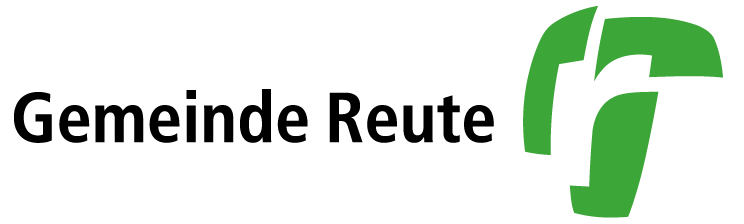 Abstimmungsergebnissevom 28.11.2021Stimmberechtigte eidgenössisch	534Stimmbeteiligung	76	 %Eidgenössische AbstimmungVolksinitiative vom 7. November 2017 «Für eine starke Pflege (Pflegeinitiative)Eingelegte Stimmzettel			405Leere Stimmzettel			2Ungültige Stimmzettel			3In Betracht fallende Stimmzettel			400Ja			231Nein			169Eidgenössische AbstimmungVolksinitiative vom 26. August 2019 «Bestimmung der Bundesrichterinnen und Bundesrichter im Losverfahren (Justiz-Initiative)»Eingelegte Stimmzettel			378Leere Stimmzettel		4Ungültige Stimmzettel			3In Betracht fallende Stimmzettel			371Ja			145Nein			226Eidgenössische AbstimmungÄnderung vom 19. März 2021 des Bundesgesetzes über die gesetzlichen Grundlagen für Verordnungen des Bundesrates zur Bewältigung der Covid-19-Epidemie (Covid-19-Gesetz)Eingelegte Stimmzettel			406Leere Stimmzettel		2Ungültige Stimmzettel			4In Betracht fallende Stimmzettel			400Ja			174Nein			226Stimmberechtigte kommunal	0Stimmbeteiligung	0 %Kommunale AbstimmungVoranschlag 2022Eingelegte Stimmzettel			350Leere Stimmzettel			4Ungültige Stimmzettel			7In Betracht fallende Stimmzettel			339Ja			292Nein			47Wegen Verletzung des Stimmrechtes sowie wegen Unregelmässigkeiten bei der Vorbereitung und Durchführung von Wahlen und Abstimmungen kann beim Regierungsrat Beschwerde geführt werden. Die Beschwerde ist innert drei Tagen seit der Entdeckung des Beschwerdegrundes, spätestens jedoch am dritten Tage nach der amtlichen Veröffentlichung der Ergebnisse einzureichen. Der Regierungsrat entscheidet endgültig.Reute, 28.11.2021	DAS ZÄHLBÜRO